Организационная структура урока:1)              Организационный этап (1 мин).2)              Активизация познавательной деятельности обучающихся (7 мин).3)              Изложение нового материала (15 мин).4)              Первичное закрепление (17 мин).5)              Итог урока, рефлексия (3 мин).6)              Информация о домашнем задании (2 мин)Список литературы:Г.Я. Мякишев, Б.Б. Буховцев, В.М. Чаругин Физика 11Д.В. Кошевар, В.В. Ликсо, А.И. Третьякова «Вселенная и космос», Издательство АСТКосмос: 4D Энциклопедия в дополненной реальности/сост. и пер. с англ. Кристина АнтоноваПриложение 1Основные характеристики планет земной группы 1 вариантПриложение 2Техника «рефлексивная мишень». Раздаются карточки с мишенью, которая делится на сектора. В каждом из секторов записываются параметры – вопросы рефлексии состоявшейся деятельности. Например, оценка содержания, оценка форм и методов проведения урока, оценка деятельности педагога, оценка своей деятельности. Участник ставит метки в сектора соответственно оценке результата: чем ближе к центру мишени, тем ближе к десятке, на краях мишени оценка ближе к нулю. Затем проводят её краткий анализ.Приложение 3.Карточка (закончить)1.На самом близком расстоянии от Солнца обращается планета Меркурий.2.На самое близкое расстояние к Земле подходит планета Венера.3.Самый короткий период обращения вокруг Солнца среди планет-гигантов имеет планета Юпитер.4.Самая большая по размеру планета земной группы – Земля.5.Самую большую массу имеет планета Юпитер.6.Самое близкое значение массы к массе Земли имеет планета Венера.7.Самую большую среднюю плотность имеет планета Земля.8.Быстрее всех вокруг оси вращается планета Юпитер.9.Не имеют спутников планеты Меркурий и Венера.10.К планетам земной группы относятся Меркурий, Венера, Земля, Марс.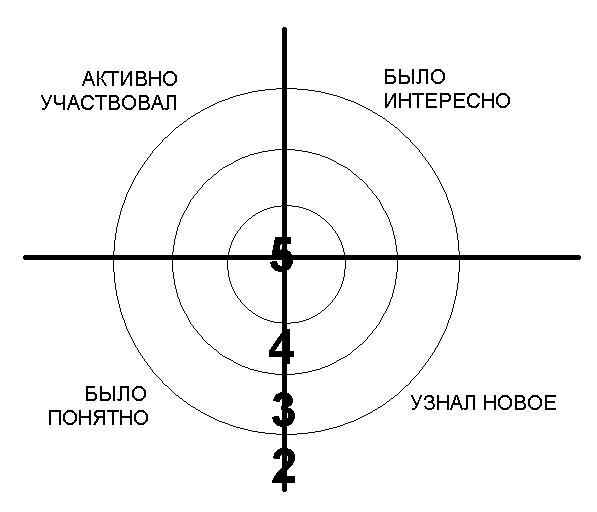 ПредметФизикаФизикаФизикаКласс111111Учитель:Данилов Максим ЛеонидовичДанилов Максим ЛеонидовичДанилов Максим ЛеонидовичРазделАстрономия  Астрономия  Астрономия  Тема урокаФизическая природа планетФизическая природа планетФизическая природа планетЦель урокаОпределить основные характеристики планет земной группыОпределить основные характеристики планет земной группыОпределить основные характеристики планет земной группыЗадачи урокаобучающиеразвивающиевоспитательныеЗадачи урока-сформулировать тему урока путём анализа примеров; 
- создать условия для осознания термина «цикл»; 
- формировать у обучающихся  представления о планетах земной группы, сформировать навыки по работе с дополненной реальностью- способствовать развитию 4Д-визуализации;- формировать умение самостоятельно планировать пути достижения цели;- развивать умения определять понятия, устанавливать аналогии, строить логически рассуждение и делать выводы. - воспитывать усидчивость, самостоятельность, интерес к предметуМетодическая цель Апробация технологии критического мышленияАпробация технологии критического мышленияАпробация технологии критического мышленияПланируемые результатыПредметные: П1 - владение навыками 4Д-визуализации и понимание методики владения дополненной реальности, использование игровых технологий при изучении темы с 4Д-визуализацииП2 - умение анализировать 4Д-изображения Личностные:Л - умение использовать достижения современных технологий для повышения собственного интеллектуального развития Метапредметные:М - умение определять цели, составлять планы деятельности и определять средства, необходимые для их реализации. использование различных видов познавательной деятельности для решения информационных задачПредметные: П1 - владение навыками 4Д-визуализации и понимание методики владения дополненной реальности, использование игровых технологий при изучении темы с 4Д-визуализацииП2 - умение анализировать 4Д-изображения Личностные:Л - умение использовать достижения современных технологий для повышения собственного интеллектуального развития Метапредметные:М - умение определять цели, составлять планы деятельности и определять средства, необходимые для их реализации. использование различных видов познавательной деятельности для решения информационных задачПредметные: П1 - владение навыками 4Д-визуализации и понимание методики владения дополненной реальности, использование игровых технологий при изучении темы с 4Д-визуализацииП2 - умение анализировать 4Д-изображения Личностные:Л - умение использовать достижения современных технологий для повышения собственного интеллектуального развития Метапредметные:М - умение определять цели, составлять планы деятельности и определять средства, необходимые для их реализации. использование различных видов познавательной деятельности для решения информационных задачОсновные понятия4Д-визуализация, дополненная реальность, Земля, Луна4Д-визуализация, дополненная реальность, Земля, Луна4Д-визуализация, дополненная реальность, Земля, ЛунаТип урокаИзучения и первичного закрепления новых знанийИзучения и первичного закрепления новых знанийИзучения и первичного закрепления новых знанийФормы урокаФ - фронтальная, И – индивидуальная, К - консультация.Ф - фронтальная, И – индивидуальная, К - консультация.Ф - фронтальная, И – индивидуальная, К - консультация.Методы(а) - словесные, (б) - репродуктивные, (в) - объяснительно-иллюстративные, (г) - методы самостоятельной работы, (д) – лекция.(а) - словесные, (б) - репродуктивные, (в) - объяснительно-иллюстративные, (г) - методы самостоятельной работы, (д) – лекция.(а) - словесные, (б) - репродуктивные, (в) - объяснительно-иллюстративные, (г) - методы самостоятельной работы, (д) – лекция.Межпредметные связиМатематика, физика, географияМатематика, физика, географияМатематика, физика, географияСредства обученияАвтоматизированное место преподавателя (ПК, медиапроектор,  колонки, интерактивная доска), приложение на смартфоне Devar, AstarФайлы: (2) Файл Задание1.pptx, (3) презентация.notebookРабочая тетрадь (4), учебник (5).Раздаточный материал – книги с дополненной реальностью, карточки с ДЗ (6).Автоматизированное место преподавателя (ПК, медиапроектор,  колонки, интерактивная доска), приложение на смартфоне Devar, AstarФайлы: (2) Файл Задание1.pptx, (3) презентация.notebookРабочая тетрадь (4), учебник (5).Раздаточный материал – книги с дополненной реальностью, карточки с ДЗ (6).Автоматизированное место преподавателя (ПК, медиапроектор,  колонки, интерактивная доска), приложение на смартфоне Devar, AstarФайлы: (2) Файл Задание1.pptx, (3) презентация.notebookРабочая тетрадь (4), учебник (5).Раздаточный материал – книги с дополненной реальностью, карточки с ДЗ (6).Этапы урока.ВремяЗадачиДеятельность учителяСредства обученияДеятельность учащихсяОрганизационный этап(1 мин)Создание благоприятного климата на урокеПриветствие учащихся, проверяю готовность к учебному занятию, организую внимание. Приветствуют преподавателя, проверяют наличие учебного материала на столах, организуют свое рабочее место. Активизация познавательной деятельности обучающихся (7 мин)Актуализация опорных знаний и способов действий.Контроль домашнего задания (ДЗ): раздает карточки с заданием. (приложение 3)(2)
 (3)Один учащийся у интерактивной доски на (оценку) демонстрирует выполнение ДЗ: на 1 слайде заполняет разделы «Планеты Солнечной системы», «группы планет», «табличные данные»Остальные - выполняют задание на месте.Оценивает правильность выполнения ДЗ Задаёт вопросы: 1.    Проверить правильность выполнения ДЗ. Что поставим …?2.    Проверить правильность выполнения интерактивного задания (выборочно, кто активно выходил к доске выставить оценки)Сравнивают ДЗ у доски со своим. Оценивают результат товарища («5» - всё правильно, «4» –есть недочёты, «3» – есть грубые ошибки)- вызвать эмоциональный настрой и познавательный интерес к теме;- организовать самостоятельное формулирование вопросов и постановку целиПросмотр фильма https://www.youtube.com/watch?v=ZYNr4-TBQKAЗадает вопросы:О чем говорится в фильме?Какова главная идея фильма?Как вы думаете о чем будет сегодня идти речь на уроке? Отвечают на наводящие вопросы и пытаются сформулировать цель и тему урока.Один из учеников проговаривает цели, сформулированные обучающимися.Предлагаю вам сформулировать цель и задачи нашего урока. 3Тема: Планеты земной группыЦель: изучить планеты земной группыЗадачи: рассмотреть планеты земной группы, определить их схожесть и различиеЗаписывают число и тему урока в тетрадьИзложение нового материала (15 мин.)Обеспечение восприятия, осмысления и первичного запоминания новых знаний: формировать у учащихся представление о видах планетах земной группы, сформировать навыки визуализации планетОрганизовывает самостоятельную работу с текстом учебника. Зачитывает загадки ответом, на которые является одна из планет земной группы. В небе я свечусь нередко,Ваша ближняя соседка.Я Меркурию сестра,И на мне всегда жара (Венера)Это красная планетаПо соседству с нами.Он зимой и даже летомМерзнет надо льдами.Странно, что ни говори, -Лед не сверху, а внутри. (Марс)Вот планетам младший брат,По размеру маловат.К солнышку всех ближе он,Потому и раскален. (Меркурий)Ни начала, ни конца,Ни затылка, ни лица.Знают все, и млад, и стар,Что наш дом - большущий шар.  (Земля)Перед учащимися ставит задачу определить специфические особенности каждой из планет земной группы используя критерии для анализа планет.Дают ответы на загадки, предложенные учителем, тем самым выбирая планету, которую они будут исследоватьКласс разделяется на 4 группы. Я попрошу открыть книгу «Космос» странице 12 и книгу «Вселенная и космос» на странице 13 и выполнить задание: (для этого нам понадобятся смартфоны с установленными приложениями) строение планеты, расстояние от солнца, спутники. На местах учащиеся заполняют схему Выполняют задание в группах, заполняют схему (приложение 1). С помощью смартфона учащиеся могут почувствовать себя водителем марсохода. Изучают планеты в трехметрном пространстве.Первичное закрепление (17 мин)Установить осознанность восприятия. Первичное обобщение. Учить выбирать рациональные способы решенияУчитель организует беседу, направляет выступления учащихся в русло сравнения характеристик каждой из планет с Землей, позволяя раскрыть уникальность каждой планеты земной группы. Обращает внимание на интересные особенности планет. Для полного понимания и закрепления материала нам поможет следующее задание.Тем кому достанется Марса можно будет управлять марсоходом с помощью джойстика и выполнять различные задания, а кому Земля еще и учить Луну, покрутить ее. А также на луноходе исследовать спутник.3, 1, 4Каждая группа представляет результаты работы, остальные конспектируют информацию, задают вопросы, участвуют в обсуждении для каждой планеты по плану:1. Особенности строения оболочек планеты.Характеристики рельефа планеты.Физические характеристики планеты (температура, масса, радиус, продолжительность суток, сидерический период обращения).Химический состав оболочек планеты.5. Отличительные особенности планетыУчащиеся характеризуют планету по плану и сравнивают планетыОдин от каждой группы выходит к доске и заполняет схему на интерактивной доске. Получается схема обо всех планетах земной группыИтог урока, рефлексия(3 мин)Установить осознанность восприятия. Первичное обобщение. личностные результаты – уметь давать самооценку своей деятельности на урокеПроводит рефлексию анализирует результат: Техника «рефлексивная мишень».  (Приложение 2)Заполнение карточки с мишеньюИнформация о домашнем задании(2 мин)Дать информацию и инструктаж по домашнему заданиюпроговаривает ДЗ, записанное на доске .Учебник §100, 101 стр374-375Внимательно изучают ДЗ, задают уточняющие вопросыНазвание планетыХимические характеристикиФизические характеристикиОсобенности рельефаНаличие спутников, их названияОсобенности атмосферыСтроение планет